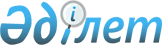 Об изменении состава автомобильных дорог общего пользования республиканского значенияПостановление Правительства Республики Казахстан от 16 марта 2013 года № 251

      Правительство Республики Казахстан ПОСТАНОВЛЯЕТ:



      1. Передать из республиканской собственности в коммунальную собственность:



      1) Акмолинской области – участок автомобильной дороги А-1 «Астана - Петропавловск, через г. Кокшетау» общей протяженностью 18,7 километра;



      2) города Астаны участок до поселка Акмол автомобильной дороги Р-2 «Астана - Коргалжин» общей протяженностью 18 километров.



      2. Министерству транспорта и коммуникаций Республики Казахстан совместно с Комитетом государственного имущества и приватизации Министерства финансов Республики Казахстан и акимами города Астаны, Акмолинской области осуществить необходимые организационные мероприятия по приему-передаче вышеуказанных участков автомобильных дорог.



      3. Утратил силу постановлением Правительства РК от 20.08.2015 № 655 (вводится в действие по истечении десяти календарных дней после дня его первого официального опубликования).



      4. Настоящее постановление вводится в действие по истечении десяти календарных дней после первого официального опубликования.      Премьер-Министр

      Республики Казахстан                       С. Ахметов
					© 2012. РГП на ПХВ «Институт законодательства и правовой информации Республики Казахстан» Министерства юстиции Республики Казахстан
				